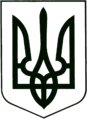      САХНОВЩИНСЬКА РАЙОННА ДЕРЖАВНА АДМІНІСТРАЦІЯВІДДІЛ ОСВІТИНАКАЗ28.05.2019			Сахновщина		                                 № 155На виконання наказу Міністерства освіти і науки України від 01.04.2019 № 415 «Про деякі питання організації у 2019 році підвищення кваліфікації педагогічних працівників у зв’язку із запровадженням Концепції реалізації державної політики у сфері реформування загальної середньої освіти «Нова українська школа» та листа КВНЗ «Харківська академія неперервної освіти» від 28.05.2019 № 615 «Про проведення спецкурсів у зв’язку із запровадженням НУШ»,наказую:1. Направити на спецкурс для директорів, заступників директорів закладів загальної середньої освіти з навчально-виховної роботи у початковій школі за темою «Педагогіка партнерства як платформа запобігання/протидії булінгу» :- Л. ПЕРЕЦЬ, заступника директора з навчально-виховної роботи Катеринівського навчально-виховного комплексу Сахновщинської районної ради Харківської області;-  Л. СМЕТАНІНУ, заступника директора з навчально-виховної роботи комунального закладу «Лигівський ліцей Сахновщинської районної ради Харківської області»;- Л. КИЗИМУ, заступника директора з навчально-виховної роботи Сахновщинської ЗОШ І-ІІІ ступенів № 1 Сахновщинської районної ради Харківської області;-  Є. МАРИНИЧ, заступника директора з навчально-виховної роботи Сугарівської ЗОШ І-ІІІ ступенів Сахновщинської районної ради Харківської області;- Т. ПОСТАВНУ, заступника директора з навчально-виховної роботи Гришівського навчально-виховного комплексу Сахновщинської районної ради Харківської області, який відбудеться у КВНЗ «Харківська академія неперервної освіти»    (м. Харків, вул. Світла, 41).03.06.2019 - 05.06.20192. Директорам Катеринівського навчально-виховного комплексу Сахновщинської районної ради Харківської областіС. ПЕРЦЮ,комунального закладу «Лигівський ліцей Сахновщинської районної ради Харківської області» В. РОГІЗНІЙ, Сахновщинської ЗОШ І-ІІІ ступенів № 1 Сахновщинської районної ради Харківської областіЗ. НАУМЕНКО, Сугарівської ЗОШ І-ІІІ ступенів Сахновщинської районної ради Харківської областіІ.БІЛИК, Гришівського навчально-виховного комплексу Сахновщинської районної ради Харківської області Н. МАЙБОРОДІ забезпечити участь заступників директорів з навчально-виховної роботи Л.ПЕРЕЦЬ, Л. СМЕТАНІНОЇ,            Л. КИЗИМИ, Є.МАРИНИЧ та Т. ПОСТАВНОЇ у навчанні на спецкурсах для директорів, заступників директорів закладів загальної середньої освіти з навчально-виховної роботиу початковій школі за темою «Педагогіка партнерства як платформа запобігання/протидії булінгу».03.06.2019 - 05.06.20193. Контроль за виконанням наказу покласти на завідувача районного методичного кабінету при відділі освіти В. КОРОТКУ.Начальник відділу освіти 					Г.МОСТОВАЗ наказом начальника відділу освіти Сахновщинської районної державної адміністрації від 28.05.2019 № 155 ознайомлені:Білик І.В.Науменко З.І.Майборода Н.В.Перець С.Ф.Рогізна В.В.Про навчання педагогічних працівників на спецкурсах у зв’язку із запровадженням Концепції «Нова українська школа»